CÁMARA DE REPRESENTANTES COMISIÓN TERCERA CONSTITUCIONAL PERMANENTE (ASUNTOS ECONÓMICOS)SESIÓN FORMAL VIRTUALLEGISLATURA 2020– 2021(Del 20 de julio de 2020 al 20 de junio de 2021)ORDEN DEL DIADe la Sesión formal virtual del día viernes 4 de diciembre de 2020HORA: 11:00 amILLAMADO A LISTA Y VERIFICACIÓN DEL QUÓRUMIIESTUDIO, DISCUSIÓN Y VOTACIÓN EN PRIMER DEBATE DE LOS SIGUIENTES PROYECTOS DE LEY:PROYECTO DE LEY N°. 198 DE 2020 CÁMARA “POR MEDIO DE LA CUAL SE ADICIONA EL PARÁGRAFO DEL ARTÍCULO 7º DE LA LEY 1816 DEL 19 DE DICIEMBRE DE 2016” acumulado con el PROYECTO DE LEY N°. 324 de 2020 Cámara “POR MEDIO DEL CUAL SE RECONOCE, IMPULSA Y PROTEGE EL VICHE/BICHE Y SUS DERIVADOS COMO BEBIDAS ALCOHÓLICAS, ANCESTRALES, ARTESANALES, TRADICIONALES Y PATRIMONIO COLECTIVO DE LAS COMUNIDADES NEGRAS DE LA COSTA DEL PACÍFICO COLOMBIANO”.Autores: PL 198 de 2020 Cámara: Honorables Representantes a la Cámara: JHON ARLEY MURILLO BENÍTEZ, FABER ALBERTO MUÑOZ CERÓN, ELIZABETH JAY-PANG DÍAZ, JUAN FERNANDO REYES KURI, JUAN CARLOS LOZADA VARGAS, Honorable Senador de la República: JUAN LUIS CASTRO CÓRDOBA.PL 324 de 2020 Cámara:  Honorables Representantes a la Cámara: JUAN FERNANDO REYES KURI, ADRIANA GÓMEZ MILLÁN, JOSÉ GUSTAVO PADILLA OROZCO, FABER ALBERTO MUÑOZ CERÓN, TERESA ENRÍQUEZ ROSERO, ELBERT DÍAZ LOZANO, JOHN JAIRO CÁRDENAS MORÁN, FABIO FERNANDO ARROYAVE RIVAS, JHON ARLEY MURILLO BENITEZ, NILTON CÓRDOBA MANYOMA, ALVARO HENRY MONEDERO RIVERA, ASTRID SÁNCHEZ MONTES DE OCA, JOHN JAIRO HOYOS GARCÍA, FELIPE ANDRÉS MUÑOZ DELGADO, HERNÁN GUSTAVO ESTUPIÑÁN CALVACHE, CATALINA ORTÍZ LALINDE, LUIS ALBERTO ALBÁN URBANO, CARLOS JULIO BONILLA SOTO y los  Honorables Senadores de la República: JOSÉ RITTER LÓPEZ, TEMÍSTOCLES ORTEGA NARVÁEZ, GUILLERMO GARCÍA REALPE, CARLOS ABRAHAM JIMENEZ, JOHN HAROLD SUÁREZ VARGAS.Coordinadores: CARLOS JULIO BONILLA, CHRISTIAN JOSÉ MORENO VILLAMIZAR, KELYN GONZÁLEZ DUARTE.Ponente: DAVID RICARDO RACERO MAYORCAPonencia: PositivaGaceta: 1401 de 2020PROYECTO DE LEY N°. 139 DE 2020 CÁMARA, “POR MEDIO DE LA CUAL SE AUTORIZA LA EMISIÓN DE LA ESTAMPILLA PRO UNIVERSIDAD DEL TOLIMA Y SE DICTAN OTRAS DISPOSICIONES”.Autor: Honorable Senador de la República, MIGUEL ÁNGEL BARRETO CASTILLO Coordinador: Honorable Representante, YAMIL HERNANDO ARANA PADAUIPonente: Honorable Representante JHON JAIRO BERRÍO LÓPEZGaceta: 1116 de 2020Ponencia: NegativaPROYECTO DE LEY N°. 141 DE 2020 CÁMARA, “POR LA CUAL SE MODIFICAN LOS ARTÍCULOS 468-1 Y 468-3 DEL ESTATUTO TRIBUTARIO, SE FORTALECEN LOS MECANISMOS PARA IMPULSAR EL TURISMO Y EL TRANSPORTE AÉREO NACIONAL Y SE DICTAN OTRAS DISPOSICIONES”.Autores: Honorables Senadores de la República, MIGUEL ANGEL BARRETO CASTILLO, NORA MARÍA GARCÍA BURGOS, NADYA GEORGETTE BLEL SCAF, ESPERANZA ANDRADE DE OSSO, EFRAÍN JOSÉ CEPEDA SARABIA, LAUREANO AUGUSTO ACUÑA DÍAZ, JUAN SAMY MERHEG MARUN, MYRIAM ALICIA PAREDES AGUIRRE, JUAN DIEGO GÓMEZ JIMÉNEZ, JUAN CARLOS GARCÍA GÓMEZ.Coordinador: Honorable Representante, WADITH ALBERTO MANZUR IMBETTPonentes: Honorables Representantes:  JOHN JAIRO ROLDÁN AVENDAÑOCARLOS MARIO FARELO DAZAGaceta: 1116 de 2020Ponencia: PositivaPROYECTO DE LEY N°. 208 DE 2020 CÁMARA, “POR MEDIO DE LA CUAL SE REGLAMENTA EL ARTÍCULO 196 DE LA LEY 1955 DE 2019, SE TOMAN MEDIDAS PARA FORTALECER LAS MEDIDAS QUE PROMUEVEN EL EMPLEO JUVENIL Y SE DICTAN OTRAS DISPOSICIONES”.Autor: Honorable Representante: VÍCTOR MANUEL ORTÍZ JOYA  Coordinador: Honorable Representante, VÍCTOR MANUEL ORTÍZ JOYA Ponente: Honorable Representante:  BAYARDO GILBERTO BETANCOURT PÉREZ Gaceta: 1126 de 2020Ponencia: PositivaPROYECTO DE LEY N°. 175 DE 2020 CÁMARA, “POR MEDIO DE LA CUAL SE CREA EL FONDO ESPECIAL DE AHORRO SOCIAL PARA LA PENSIÓN Y EL EMPRENDIMIENTO (FOSPE), SE ASIGNA UN BONO SOLIDARIO PARA LOS RECIÉN NACIDOS DE FAMILIAS VULNERABLES Y SE DICTAN OTRAS DISPOSICIONES”.Autores: Honorable Representante a la Cámara: YENICA SUGEIN ACOSTA INFANTE, JUAN MANUEL DAZA IGUARÁN, ÓSCAR DARÍO PÉREZ PINEDA, JOSÉ JAIME USCATEGUI PASTRANA, ESTEBAN QUINTERO CARDONA, JUAN FERNANDO ESPINAL RAMÍREZ, ÁLVARO HERNÁN PRADA ARTUNDUAGA, ENRIQUE CABRALES BAQUERO, JHON JAIRO BERRIO LÓPEZ, HÉCTOR ÁNGEL ORTIZ NÚÑEZ, CÉSAR EUGENIO MARTÍNEZ RESTREPO, LUIS FERNANDO GÓMEZ BETANCURT, JHON JAIRO BERMÚDEZ GARCÉS, EDWIN ALBERTO VALDÉS RODRÍGUEZ, MARGARITA MARÍA RESTREPO ARANGO, JAIRO GIOVANY CRISTANCHO TARACHE, JOSÉ VICENTE CARREÑO CASTRO, JUAN DAVID VÉLEZ TRUJILLO, EDWARD DAVID RODRÍGUEZ RODRÍGUEZ, RUBÉN DARÍO MOLANO PIÑEROS, HERNÁN HUMBERTO GARZÓN RODRÍGUEZ, GUSTAVO LONDOÑO GARCIA, JENNIFER KRISTIN ARIAS FALLA, JUAN PABLO CELIS VERGEL, DIEGO JAVIER OSORIO JIMÉNEZ, GABRIEL JAIME VALLEJO CHUJFI, OSCAR LEONARDO VILLAMIZAR MENESES, EDWIN GILBERTO BALLESTEROS ARCHILA, RICARDO ALFONSO FERRO LOZANO, los Honorables Senadores de la República: RUBY HELENA CHAGÜI SPATH, ÁLVARO URIBE VÉLEZ, MIGUEL ÁNGEL BARRETO CASTILLO, PAOLA ANDREA HOLGUÍN MORENO, NICOLÁS PÉREZ VÁSQUEZ, AMANDA ROCIO GONZÁLEZ RODRÍGUEZ, MARÍA DEL ROSARIO GUERRA DE LA ESPRIELLA, ERNESTO MACÍAS TOVAR, FERNANDO NICOLÁS ARAUJO RUMIÉ, MARÍA FERNANDA CABAL MOLINA, CARLOS MANUEL MEISEL VERGARA, CIRO ALEJANDRO RAMÍREZ CORTÉS, JOSÉ OBDULIO GAVIRIA VÉLEZ, SANTIAGO VALENCIA GONZÁLEZ, JOHN HAROLD SUÁREZ VARGAS, HONORIO MIGUEL HENRÍQUEZ PINEDO, GABRIEL VELASCO OCAMPO, CARLOS FELIPE MEJÍA MEJÍA, ALEJANDRO CORRALES ESCOBAR, PALOMA VALENCIA LASERNA.Coordinador: Honorable Representante, ENRIQUE CABRALES BAQUERO, SARA ELENA PIEDRAHITA LYONS     Ponente: Honorable Representante:  VÍCTOR MANUEL ORTÍZ JOYAGaceta: 1202 de 2020Ponencia: PositivaPROYECTO DE LEY N°. 203 DE 2020 CÁMARA, “POR MEDIO DE LA CUAL LA NACIÓN ASUME EL PAGO DEL PASIVO PENSIONAL A CARGO DEL FONDO NACIONAL DEL CAFÉ”.Autores: Honorables Representantes, LUIS FERNANDO GÓMEZ BETANCOURT, DIEGO JAVIER OSORIO JIMÉNEZ, FÉLIX ALEJANDRO CHICA CORREA, GABRIEL JAIME VALLEJO CHUJFI, Honorables Senadores de la República: ALEJANDRO CORRALES ESCOBAR, CARLOS FELIPE MEJÍA MEJÍA, ERNESTO MACÍAS TOVAR. Coordinador: Honorable Representante, NIDIA MARCELA OSORIO SALGADO     Ponente: Honorable Representante:  ENRIQUE CABRALES BAQUEROSe encuentran radicadas dos ponencias así:PONENCIA NEGATIVARadicada el día el 7 de octubre de 2020, suscrita por la Honorable representante Nidia Marcela Osorio SalgadoPONENCIA POSITIVARadicada el 20 de octubre de 2020, suscrita por el Honorable Representante Enrique Cabrales Baquero.Gaceta: 1195 de 2020PROYECTO DE LEY N°. 166 DE 2020 CÁMARA, “POR MEDIO DE LA CUAL SE MODIFICA LA LEY 1429 DE 2010, LEY DE FORMALIZACIÓN Y GENERACIÓN DE EMPLEO”.Autor: Honorable Senador de la República, RICHARD ALFONSO AGUILAR VILLACoordinador: Honorable Representante, JOSÉ GABRIEL AMAR SEPÚLVEDA     Ponentes: Honorables Representantes:  ARMANDO ANTONIO ZABARAÍN D' ARCE, JUAN PABLO CELIS VERGELGaceta: 1158 de 2020Ponencia: PositivaPROYECTO DE LEY N°. 312 DE 2020 CÁMARA, “POR MEDIO DE LA CUAL SE REFORMA Y ADICIONA EL DECRETO LEGISLATIVO 444 DE 2020 Y SE DICTAN OTRAS DISPOSICIONES”.Autor: Senador de la República ROY LEONARDO BARRERAS MONTEALEGRE.Coordinador: Honorable Representante, SARA ELENA PIEDRAHITA LYONS, CARLOS MARIO FARELO DAZA Ponentes: KELYN JOHANA GONZÁLEZ DUARTE.Gaceta: 1203 de 2020Ponencia: NegativaPROYECTO DE LEY N°. 238 DE 2020 CÁMARA, “POR MEDIO DE LA CUAL SE ARMONIZA LA NORMATIVIDAD VIGENTE EN MATERIA TRIBUTARIA RESPECTO A LAS FAMILIAS CON HIJOS DEPENDIENTES O EN SITUACIÓN DE DISCAPACIDAD”.Autores: Honorables Representantes:  JULIÁN PEINADO RAMÍREZ, ALEJANDRO ALBERTO VEGA PÉREZ, ANDRÉS DAVID CALLE AGUAS, JOSÉ DANIEL LÓPEZ JIMÉNEZ, ELOY CHICHÍ QUINTERO ROMERO, CESAR AUGUSTO LORDUY MALDONADO, JUAN FERNANDO REYES KURI, JUAN CARLOS LOZADA VARGAS.Coordinadores: Honorables Representantes: KELYN JOHANA GONZÁLEZ DUARTE, BAYARDO GILBERTO BETANCOURT PÉREZ Ponente: Honorable Representante:  JOHN JAIRO CÁRDENAS MORÁNGaceta: 1080 de 2020Ponencia: PositivaPROYECTO DE LEY N°. 136 DE 2020 CÁMARA, “POR LA CUAL SE MODIFICA EL ARTÍCULO 268 DE LA LEY 1955 DE 2019, SE INCLUYE AL DEPARTAMENTO DEL TOLIMA EN EL RÉGIMEN DE TRIBUTACIÓN ESPECIAL DE LA ZONA ECONÓMICA Y SOCIAL ESPECIAL (ZESE) Y SE DICTAN OTRAS DISPOSICIONES”.Autores: Honorable Senadores de la república:  MIGUEL ÁNGEL BARRETO CASTILLO, ÁLVARO URIBE VÉLEZCoordinador: EDWIN ALBERTO VALDÉS RODRÍGUEZPonentes: VÍCTOR MANUEL ORTÍZ JOYA, ERASMO ELÍAS ZULETA BECHARAGaceta: 1222 de 2020 Ponencia: Positiva     IIILO QUE PROPONGAN LOS HONORABLES REPRESENTANTES A LA CÁMARANÉSTOR LEONARDO RICO RICOPresidenteNUBIA LÓPEZ MORALESVicepresidente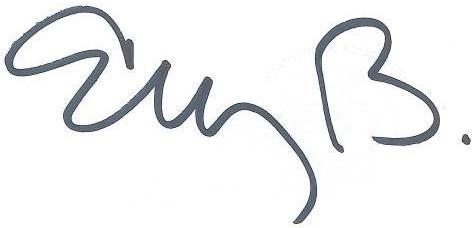 ELIZABETH MARTÍNEZ BARRERASecretaria General